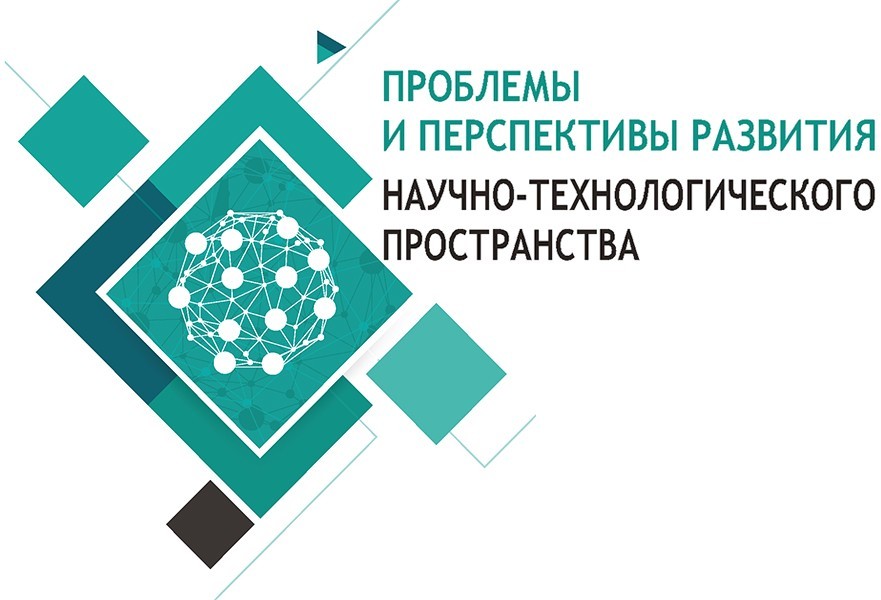 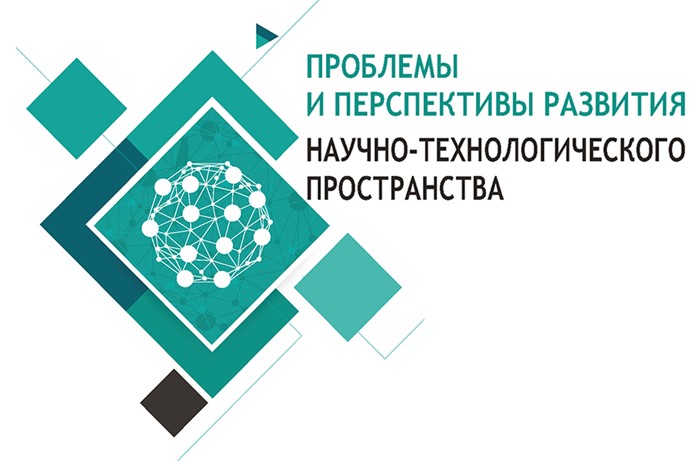 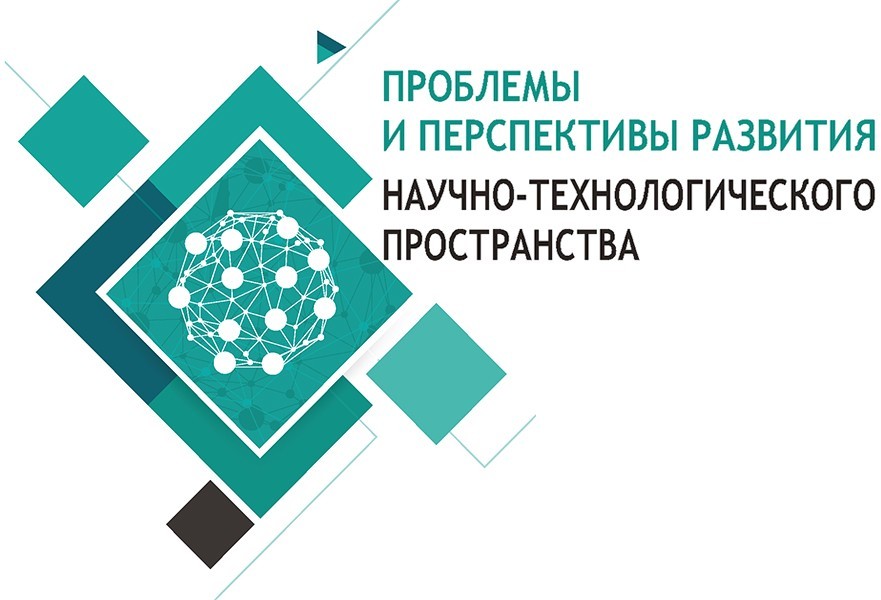 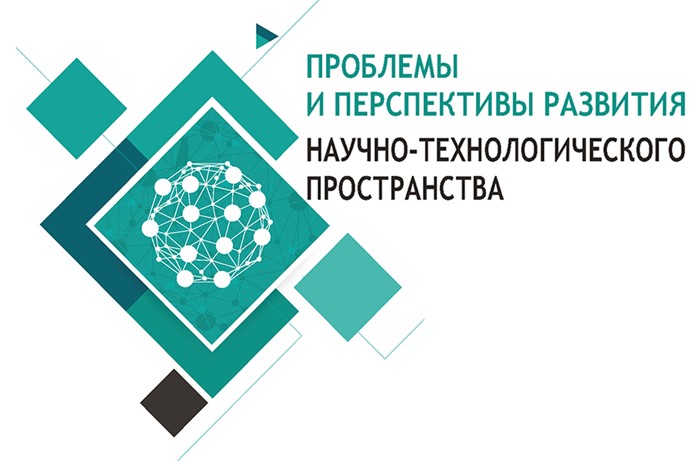 VI Международная научная интернет- конференция «Проблемы и перспективы развития научно-технологического пространства»14-17 июня 2022 годаУважаемые коллеги!ФЕДЕРАЛЬНОЕ ГОСУДАРСТВЕННОЕ БЮДЖЕТНОЕ УЧРЕЖДЕНИЕ НАУКИ«ВОЛОГОДСКИЙ НАУЧНЫЙ ЦЕНТР РОССИЙСКОЙ АКАДЕМИИ НАУК»приглашает к участию вVI МЕЖДУНАРОДНОЙ НАУЧНОЙ ИНТЕРНЕТ- КОНФЕРЕНЦИИ «ПРОБЛЕМЫ И ПЕРСПЕКТИВЫ РАЗВИТИЯ НАУЧНО-ТЕХНОЛОГИЧЕСКОГО ПРОСТРАНСТВА»Сроки проведения: 14-17 июня 2022 г.Научные руководители конференцииНаучный руководитель Федерального государственного бюджетного учреждения науки «Вологодский научный центр Российской академии наук», член- корреспондент РАН, доктор экономических наук, профессор В.А. ИльинЗам. директора, заведующий отделом проблем научно-технологического развития и экономики знаний Федерального государственного бюджетного учреждения науки«Вологодский научный центр Российской академии наук», главный научный сотрудник, доктор экономических наук, С.В. ТеребоваОсновная идея:Поиск и обоснование путей развития научно-технологического пространства России, активизации инновационных процессов в регионах с целью повышения конкурентоспособности национальной экономики и создания условий для повышения качества жизни населения и развития человеческого потенциала с учетом новых экономических условий.Регламент и работа конференции:Регламент Конференции предусматривает работу онлайн-секций; пленарное заседание через онлайн трансляцию на YouTube с подключением докладчиков через видеоконференцию в Zoom, подведением итогов. Пленарное заседание будет посвящено обсуждению актуальных вопросов, связанных с проблемами научно- технологического развития. На пленарном заседании будет представлено по одному докладу от каждой секции. Планируемая дата проведения пленарного заседания 15 июня 2022 г.Формат проведения – онлайн дискуссия на официальном сайте конференции (http://ntp-conf.volnc.ru).После каждого доклада, размещенного на сайте конференции, с 14 по 17 июня будет открыта «ветвь» форума, на которой участники и все заинтересованные лица смогут задавать вопросы и присылать свои комментарии авторам. Задача авторов – принимать активное участие в обсуждении (в том числе и по другим докладам), своевременно отвечать на поступающие вопросы.Участники конференции:Работники научных и образовательных учреждений, российские и иностранные ученые, магистранты, аспиранты, руководители и специалисты предприятий, органов государственного и муниципального управления, представители инновационной инфраструктуры.Участие в конференции бесплатное.Рабочий язык конференции – русский (основной), английский. Направления работы (секции):Секция 1. Научно-технологическое развитие территорий: региональные тенденции и практикиМодератор секции: Кузнецова Екатерина Петровна – научный сотрудник лаборатории инновационной экономики отдела проблем научно-технологического развития и экономики знанийКонтакты: тел (8172) 59-78-10 (доп. 145), е-mail: 333.maarel.333@mail.ruНаправления работы:теоретико-методологические и прикладные вопросы обеспечения высоких темпов экономического роста на основе научно-технологического развития территорий;тенденции, проблемы и перспективы научно-технологического и инновационного развития территорий;опыт территорий в обеспечении научно-технологического взаимодействия;организация	межфирменного,	межрегионального	и	международного взаимодействия в области научно-технологического развития;формирование	и   реализация   научно-технологической   политики	России и зарубежных стран;механизмы	государственной	поддержки	научно-технологического	развития территорий.Секция 2. Инфраструктурное обеспечение научно-технологического развития территорий и проблемы организации инновационной деятельности в реальном секторе экономикиМодератор секции: Якушев Николай Олегович – научный сотрудник лаборатории инновационной экономики отдела проблем научно-технологического развития и экономики знанийКонтакты: тел (8172) 59-78-10 (доп. 388), е-mail: nilrus@yandex.ruНаправления работы:проблемы и тенденции развития инновационной инфраструктуры; вопросы кадрового, финансового и имущественного обеспечения научно- технологического развития территорий;социальные инновации и социальное предпринимательство как механизм стимулирования научно-технологического развития территорий; вопросы организации и обеспечение функционирования системы детского и молодежного инновационного творчества;развитие межрегиональных и международных информационно- коммуникационных связей в рамках развития научно-технологического пространства;проблемы организации инновационной деятельности предприятий и производственных комплексов включая вопросы экономико-правового обеспечения;стимулирование реализации инновационных проектов и технологических стартапов в промышленности включая вопросы моделирования реализации инновационных проектов;роль малого и среднего предпринимательства в научно-технической и инновационной сферах.Секция 3. Проблемы моделирования социально-экономических системМодератор секции: Алферьев Дмитрий Александрович – научный сотрудник лаборатории интеллектуальных и программно-информационных систем, кандидат экономических наукКонтакты: тел (8172) 59-78-10 (доп. 165), е-mail: alferev_1991@mail.ruНаправления работы:вопросы моделирования и прогнозирования развития научно-технологического пространства;проблемы агент-ориентированного моделирования региональных социально- экономических систем;применение	экономико-математических	методов	для	построения	моделей социально-экономических систем;проблемы использования методов машинного обучения при моделировании социально-экономических систем;практики	построения	компьютерных	агент-ориентированных	моделей социально-экономических систем;опыт реализации алгоритмов машинного обучения в моделировании социально- экономических процессов и системСекция 4. Цифровая экономика: современные вызовы и возможности развитияМодератор секции: Усков Владимир Сергеевич – старший научный сотрудник лаборатории инновационной экономики отдела проблем научно-технологического развития и экономики знаний, кандидат экономических наукКонтакты: тел (8172) 59-78-10 (доп. 382), е-mail: v-uskov@mail.ruНаправления работы:роль цифровой экономики в социально-экономическом развитии территории;новая модель экономического развития в условиях технологических сдвигов;институциональные и технологические основы цифровой экономики;перспективы развития цифровых технологий в бизнесе и обществе;развитие новых технологий в условиях цифровой экономики;опыт реализации программ индустрия 4.0 и развития цифровой экономики.Сроки и условия предоставления заявок и материаловДля участия в конференции необходимо до 10 июня 2022 г. (включительно) пройти регистрацию на сайте конференции, выбрав в меню пункт "Регистрация":указать ФИО, название доклада, e-mail, адрес;приложить файл с тезисами доклада (требования и образец оформления в приложении 2).После регистрации на указанный e-mail будет отправлено письмо, содержащее логин и пароль для доступа к форуму конференции.Объем тезисов доклада не должен превышать 6 полных страниц.Заявки на участие и тезисы докладов (согласно приложению 1, приложению 2) также можно присылать по электронной почте: conference@vscc.ac.ru.По	итогам	конференции	будет	подготовлен	именной	сертификат	участникаКонференции в формате pdf и сборник, размещаемый в наукометрической базе Российского индекса научного цитирования. Требования к материалам прилагаются к настоящему информационному сообщению (смотреть приложение 2).ВНИМАНИЕ!Высылая материалы на конференцию, автор тем самым выражает согласие с передачей ФГБУН ВолНЦ РАН прав на их размещение в отрытом доступе в сети Интернет, а также удостоверяет факт того, что представленный доклад нигде ранее не публиковался.От одного автора принимается не более одного доклада. Остальные доклады могут быть в соавторстве. В докладе допускается не более трех соавторов.Материалы участников, не принявших участие в онлайн-дискуссии на «ветви» форума конференции, публиковаться не будут.Оргкомитет конференции оставляет за собой право отбора докладов и выступлений на основе представленной тематики. В случае несоответствия докладов направлениям работы (секции), а также требованиям к оформлению статьи и заявки на участие в конференции, Оргкомитет вправе отказать в публикации материалов в сборнике. Лучшие доклады, представляющие оригинальные ранее неопубликованные научные результаты, будут рекомендованы копубликованию в журналах «Экономические и социальные перемены: факты, тенденции, прогноз» (Web of Science), «Проблемы развития территории» (ВАК).По интересующим Вас вопросам, связанным с участием в конференции, Вы можете обращаться по адресу:160014, г. Вологда, ул. Горького, 56-А, ФГБУН ВолНЦ РАН. Тел. (8172) 59-78-22, 59-78-10 (доб. 388).е-mail: conference@vscc.ac.ruПриложение 1ЗАЯВКАна участие в VI Международной научной интернет- конференции «Проблемы и перспективы развития научно-технологического пространства»(г. Вологда, ФГБУН ВолНЦ РАН, 14-17 июня 2022 г.)Внимание! Заявка на участие в интернет-конференции заполняется в соответствии с требованиями электронного архива РИНЦ.Приложение 2Индекс УДК/ББКСтруктура статьиНАЗВАНИЕ СТАТЬИФамилия И.О.(Times New Roman, размер шрифта 12, прописные буквы, выравнивание по центру, полужирный шрифт, одинарный интервал).ПробелАннотация статьи на русском языке (Times New Roman, размер шрифта 12, строчные буквы, выравнивание по ширине, одинарный интервал, отступ 1.25, применение курсивного начертания) – 250-300 печатных знаков с пробелами.Ключевые слова на русском языке (Times New Roman, размер шрифта 12, строчные буквы, выравнивание по ширине, одинарный интервал, отступ 1.25, применение курсивного начертания) – 5-7 слов.ПробелОсновной текст (Times New Roman, размер шрифта 12, строчные буквы, выравнивание по ширине, одинарный интервал, отступ 1.25, обычный шрифт)ПробелТаблица 1Название таблицы(Times New Roman, размер шрифта 12, строчные буквы, выравнивание по центру, одинарный интервал, обычный шрифт, ссылка на источник информации)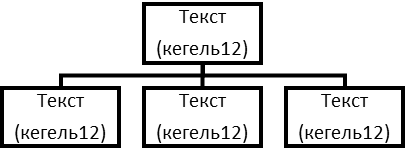 Рисунок 1. Название рисунка(Times New Roman, размер шрифта 12, строчные буквы, выравнивание по центру, одинарный интервал, обычный шрифт, рисунок выполняется в черно-белом формате, ссылкана источник информации)ПробелБиблиографический список на русском языке(Times New Roman, размер шрифта 12, строчные буквы, выравнивание по ширине, одинарный интервал, отступ 1.25, обычный шрифт, без автоматической нумерации)ПробелИнформация об авторе (-ах) на русском языкеФамилия Имя Отчество (страна, город) – ученая степень, должность, название организации (полный адрес организации, e-mail)(Times New Roman, размер шрифта 12, строчные буквы, выравнивание по ширине, одинарный интервал, отступ 1.25, обычный шрифт)ПробелФамилия И.О (на английском языке) НАЗВАНИЕ СТАТЬИ НА АНГЛИЙСКОМ ЯЗЫКЕ(Times New Roman, размер шрифта 12, прописные буквы, выравнивание по центру, полужирный шрифт, одинарный интервал).ПробелАннотация статьи на английском языке (Times New Roman, размер шрифта 12, строчные буквы, выравнивание по ширине, одинарный интервал, отступ 1.25, применение курсивного начертания) – 250-300 печатных знаков.Ключевые слова на английском языке (Times New Roman, размер шрифта 12, строчные буквы, выравнивание по ширине, одинарный интервал, отступ 1.25, применение курсивного начертания) – 5-7 слов.ПробелПробелИнформация об авторе (-ах) на английском языкеБиблиографический список на английском языке(Times New Roman, размер шрифта 12, строчные буквы, выравнивание по ширине, одинарный интервал, отступ 1,25, обычный шрифт, без автоматической нумерации)ОБРАЗЕЦ ОФОРМЛЕНИЯ ОСНОВНЫХ ЭЛЕМЕНТОВ СТАТЬИОбъем тезисов доклада не должен превышать 6 полных страниц!УДК 339.56/ББК 65.42РОССИЙСКИЙ ВЫСОКОТЕХНОЛОГИЧНЫЙ ЭКСПОРТ: ПОИСК БАЛАНСА В РЕГИОНАХПетров П.П.Аннотация. В статье анализируется экспорт в высокотехнологичном секторе. Проанализировано состояние высокотехнологичного экспорта в России и общемировом сравнении. В заключении делаются выводы с акцентом на поиске баланса развития в высокотехнологичном экспорте.Ключевые слова: высокотехнологичный сектор, экспорт, развитие, регион, баланс.Развитие высокотехнологичных производств и расширение присутствия их продукции в поставках на мировые рынки в условиях неблагоприятной экономической конъюнктуры являются одними из приоритетных задач, стоящих как на национальном, так и на региональном уровне.Таблица 1Структура российского высокотехнологичного экспорта в 2019 году, млн. долл. США30,025,020,015,010,05,00,0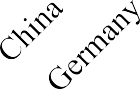 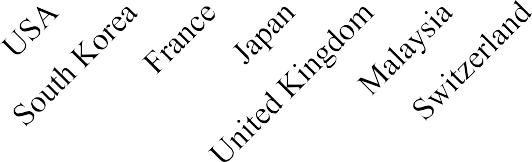 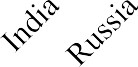 ИВЭМРисунок 1. Индикаторы российского высокотехнологичного экспорта в общемировом сравнении, 2017 г.Пояснение: Ивэм – доля высокотехнологичного экспорта страны (территории) в общемировых объемахИсточник: World Development Indicators. High-technology exports. URL: https://databank.worldbank.org/reports.aspx?source=2&series=TX.VAL.TECH.CD&country=#Статья подготовлена   в   рамках   государственного   задания   №   0168-2019-0006«Управление процессам структурной трансформации экономики регионов на основе развития малого и среднего предпринимательства». ИНФОРМАЦИЯ ПРИВОДИТСЯ В КОНЦЕ ОСНОВНОГО ТЕКСТА СТАТЬИ В СЛУЧАЕ ЕСЛИ ТРЕБУЕТСЯ УКАЗЫВАТЬ ССЫЛКУ!Библиографический списокГлазьев С. Россия в новых технологическом и мирохозяйственном укладах. М.: Книжный мир, 2018. 768 c.Гулин К.А., Якушев Н.О., Мазилов Е.А. Активизация экономического роста в регионах РФ на основе стимулирования развития несырьевого экспорта // Экономические и социальные перемены: факты, тенденции, прогноз. 2018. Т. 11. № 3. С. 57–70. DOI: 10.15838/esc.2018.3.57.4Якушев Н.О. Высокотехнологичный экспорт России как драйвер роста экономики регионов // Исследования молодых ученых: экономическая теория, социология, отраслевая и региональная экономика: сб. статей XIII Осенней конф., г. Новосибирск, 2017 год / под ред. О.В. Тарасовой, А.А. Горюшкина. Новосибирск: ИЭОПП СО РАН, 2017. С. 236–243.Mayer C., Siegel D., Wright M. Entrepreneurship: an assessment. Oxford Review of Economic Policy, 2018, vol. 34, no. 4, pp. 517–539.World Development Indicators. URL: http://data.worldbank.org/products/wdi (дата обращения 15.06.2019)Информация об автореПетров Павел Петрович (Россия, Вологда) – научный сотрудник, Федеральное государственное бюджетное учреждение науки Вологодский научный центр Российской академии наук (Россия, 160014, г. Вологда, ул. Горького, д. 56а, petrov.p.p@gmail.com)Petrov P.P.RUSSIAN HIGH-TECH EXPORTS: FINDING A BALANCE IN THE REGIONSAbstract. The article analyzes exports in the high-tech sector. The state of high-tech exports in Russia and a global comparison are analyzed. In conclusion, conclusions are drawn with an emphasis on finding a balance of development in high-tech exports.Key words: high-tech sector, export, development, region, balance.Information about the authorPetrov Pavel Petrovich (Russia, Vologda) – research, Vologda Research Center of the Russian Academy of Sciences (56A, Gorky Street, Vologda, Russian Federation, 160014, petrov.p.p@gmail.com)ReferencesGlazyev S. Russia in new technological and world economic structures. M.: Knizhny mir, 2018.768 p.Gulin K.A., Yakushev N.O, Mazilov E.A. Promoting economic growth in regions of the Russian Federation by boosting the development of non-resource-based exports. Economic and Social Changes: Facts, Trends, Forecast, 2018, vol. 11, no. 3, pp. 57–70. DOI: 10.15838/esc.2018.3.57.4Yakushev N.O. High-tech export of Russia as a driver of regional economic growth // Research of young scientists: economic theory, sociology, sectoral and regional economics: collection of articles. articles of the XIII Autumn Conf., Novosibirsk, 2017 / ed. O.V. Tarasova, A.A. Goryushkin. Novosibirsk: IEOPP SO RAN, 2017. P. 236–243.Mayer C., Siegel D. S., Wright M. Entrepreneurship: an assessment. Oxford Review of Economic Policy, 2018, vol. 34, no. 4, pp. 517–539.World Development Indicators. URL: http://data.worldbank.org/products/wdi (date accessed 15.06.2019)Фамилия, имя, отчество (на русском языке)Фамилия, имя, отчество (на английском языке)Название статьи (на русском языке)Название статьи (на английском языке)Аннотация (на русском языке)Аннотация (на английском языке)Название гранта либо программы, при поддержке которой написана авторская статья(при наличии)Ключевые слова (на русском языке)Ключевые слова (на английском языке)Название секцииНаименование организацииДолжностьУченая степеньАдресТелефонЭл. почтаТекст (кегель – 12)Текст (кегель – 12)Текст (кегель – 12)Текст (кегель – 12)Товарная группаСтоимостные объемыГеография поставокФармацевтическая продукция….….….….….Источник: Статистическая   информация   по   внешней   торговле   России   Федеральнойтаможенной службы РФ. URL: https://customs.gov.ru/statisticИсточник: Статистическая   информация   по   внешней   торговле   России   Федеральнойтаможенной службы РФ. URL: https://customs.gov.ru/statisticИсточник: Статистическая   информация   по   внешней   торговле   России   Федеральнойтаможенной службы РФ. URL: https://customs.gov.ru/statistic